Дидактическая игра «Горизонтали, вертикали, диагонали»Составил воспитатель МБДОУ д/с №100 г. ТаганрогаМишкина Елена ПетровнаЦель: закрепить с шахматистами-новичками понятия «горизонталь», «вертикаль», «диагональ».Задачи:- закреплять у детей умение ориентироваться на игровом шахматном поле;- развивать внимание, быстроту мышления и мелкую моторику рук;- обогащать словарный запас юных шахматистов специальными терминами;- воспитывать усидчивость и целеустремленность.Оборудование: шахматное поле, мешочек с пластмассовыми крышечками от подсолнечного масла. Задание № 1. «Горизонталь»Найди на шахматной доске и выложи крышечками горизонтальную линию. Посчитай и скажи из скольких белых и черных полей она состоит.Каких полей больше белых или черных?Выложи все горизонтальные линии на шахматном поле. Сколько их?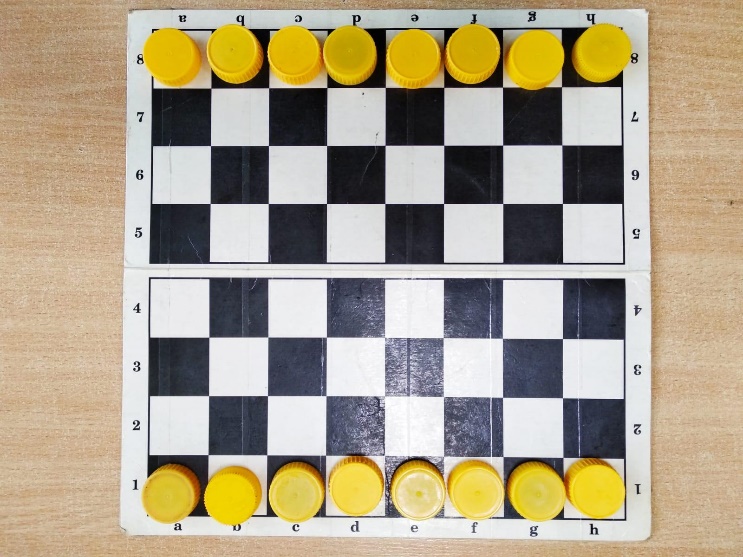 Задание № 2. «Вертикаль»Найди на шахматной доске и выложи крышечками вертикальную линию.Посчитай, сколько черных полей в вертикали.Посчитай, сколько белых полей в вертикали. Каких больше?Выложи все вертикальные линии на шахматном поле. Сколько их?Что длиннее горизонталь или вертикаль?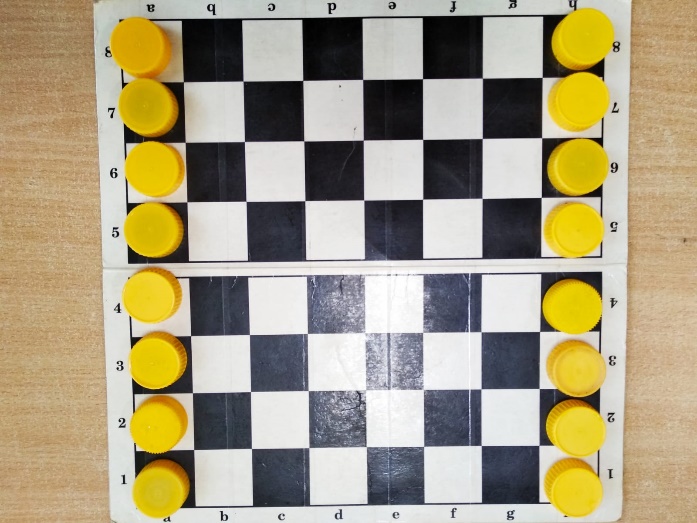 Задание № 3. «Диагональ» Диагональ — это любая прямая цепочка клеток одинакового цвета, касающихся друг друга уголками.Найди на шахматной доске и выложи крышечками самую длинную диагональ. Из скольких полей она состоит?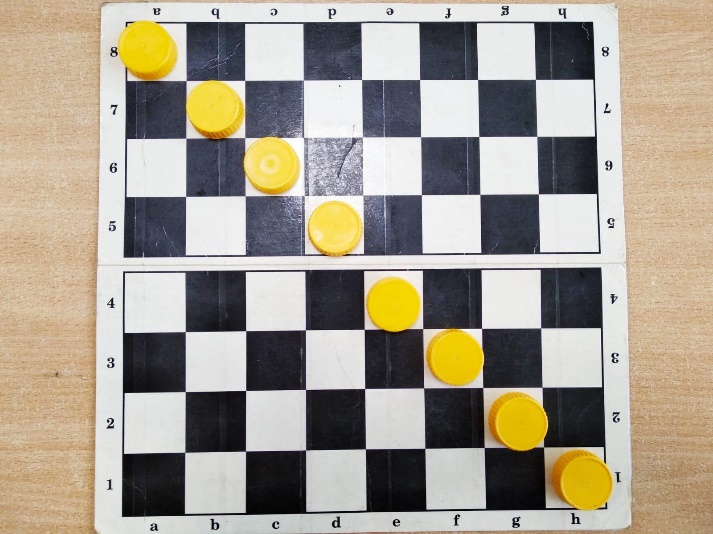 Она одна или есть еще?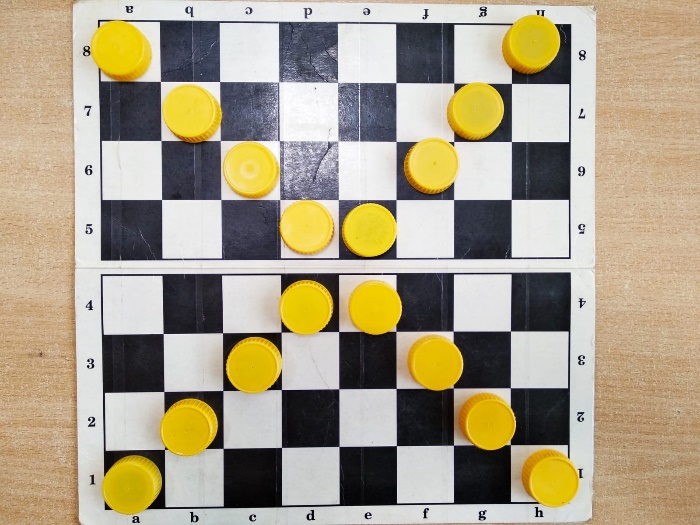 Посмотри внимательно, а есть еще другие диагонали?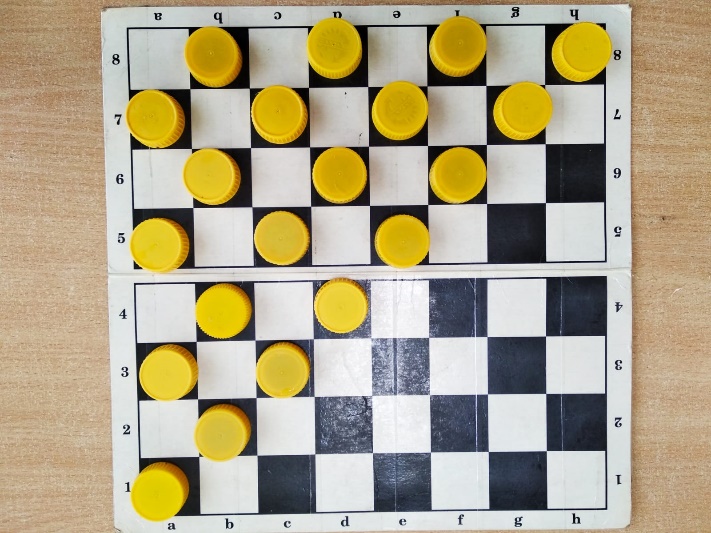 Посчитай количество полей, из скольких состоят диагонали.Покажи одну из самых коротких диагоналей. Сколько в ней полей? Посмотри внимательно на шахматное поле и скажи, сколько на нем самых коротких диагоналей. Они одинакового цвета?